 COLEGIO MADRES DOMINICAS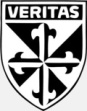             CONCEPCIÓN               Departamento de Educación Básica            Asignatura: Matemática            Profesora: Camila Vargas FTarea 2Resolución de problemas:  adición y sustracción de numero hasta 1.000La bibliotecaria esta marcando los libros nuevos que han llegado. Si ha marcado 550 libros y le quedan 340 libros. ¿Cuántos libros nuevos llegaron a la biblioteca?Paso 1: identifica los datos y la pregunta del problemaPaso 2: elige una estrategia para resolver el problemaPaso 3: resuelvePaso 4: comprueba.Respuesta:________________________________________________________________	DatosPregunta